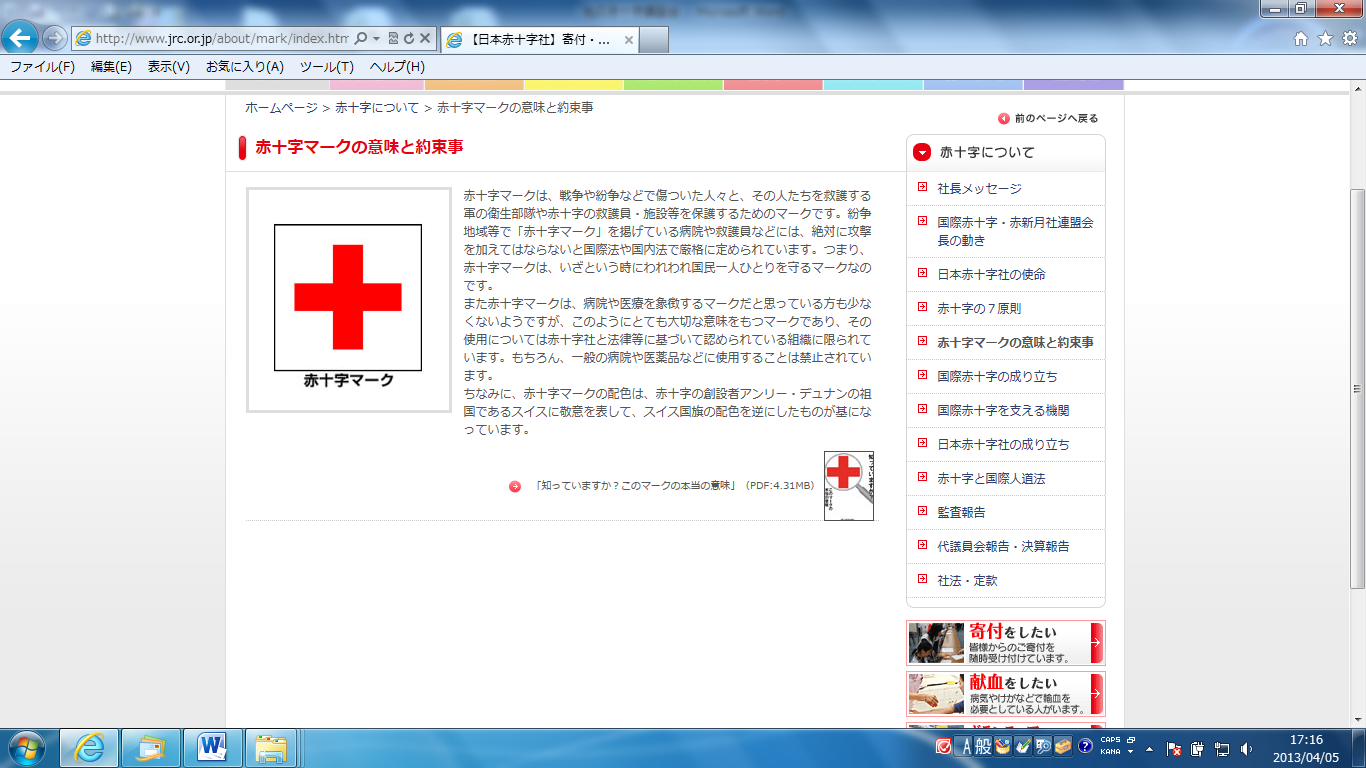 地区赤十字講習会とは、地域の公民館などで、救急法などの講習や実技を受けることができるものです。日本赤十字社の職員が講師となり、専門的な知識と技術を学ぶことができます。ぜひ、この機会にご活用ください。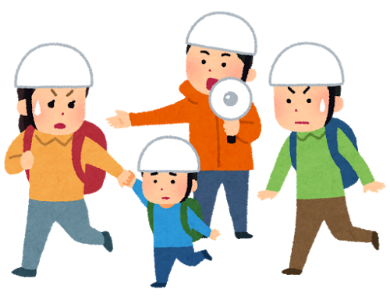 講習の種類１．救急法（心肺蘇生法・AEDの使い方・止血法や固定法など）講習の種類２．介護技術講習（病気や事故の予防・認知症・介護の仕方など）講習の種類３．災害時生活支援（災害について・被災中の生活についてなど）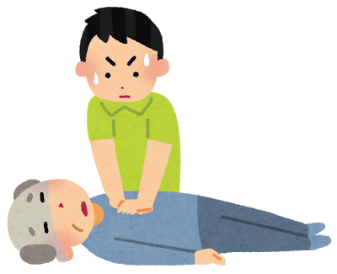 場所地区の公民館など（会場使用料がかかる場合は自己負担願います）時間１～２時間程度（ご要望に応じます）参加人数概ね１０～３０名程度参加費無料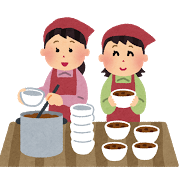 申し込み団体行政区（地区）又は団体単位（自主防災組織、婦人会、ＰＴＡ等）でお申込みください。この事業は、地域福祉活動の推進が目的であるため、営利活動や暴力団活動及び宗教活動等、地域福祉の推進が見込めないお申込みについては、お断りする場合があります。申し込み方法裏面の申込書に必要事項を記入し、FAX又は下記までご郵送ください。申込書は、平戸市社会福祉協議会ホームページ（http://www.sha-kyo.net/）から印刷もできます。実施日の１ヶ月前までにお申し込みください。日程の都合等により、申し込みを受け付けられない場合があります。問い合わせ先〒859-5121　平戸市岩の上町1466番地社会福祉法人平戸市社会福祉協議会TEL　0950-22-2180　　FAX　0950-22-3175申込団体名（地区名）代表者名（講習会担当者）代表者連絡先（電話番号）講習の種類（希望する番号に○をつけてください）１．救急法・救急法・心肺蘇生法・AEDの取り扱い方・傷と手当の止血法・骨折・捻挫時の固定法や搬送など※婦人会やＰＴＡなどが行う講習などに最適です。講習の種類（希望する番号に○をつけてください）２．介護技術講習・高齢者の健康と安全（病気や事故の予防）・高齢者支援に役立つ知識と技術（心構え、感染予防）・介護技術（認知症・床ずれ・足浴・衣服の着脱など）講習の種類（希望する番号に○をつけてください）３．災害時生活支援・災害・災害が高齢者に及ぼす影響・知って役立つ技術（移動、起き上がり方、清潔など）※自主防災組織の研修（講習）などに最適です。日時平成　　　年　　　月　　　日（　　　）　　　時　　　分～　　　時　　　分場所（○○公民館など）参加人数　　　　　　　　　　名備考（ご要望等ありましたら、記入をお願いします）問い合わせ先〒859－5121　平戸市岩の上町1466番地社会福祉法人平戸市社会福祉協議会TEL　0950-22-2180　FAX　0950-22-3175